ALTA/ACTUALIZACIÓNDE DATOS DE CLUB DEPORTIVO ADSCRITO A LA FCEENVIAR EL IMPRESO DEBIDAMENTE CUMPLIMENTADO CON LOS DATOS SOLICITADOS:Por email a: federacion@espeleocantabria.netRealizar el pago de la cueto anual de club de 30€, a la cuenta de la FCE: ES82 2103 7143 8500 3006 2620indicando en concepto: “Cuota anual + Nombre del Club”.NOMBRE DEL CLUB:Clic para rellenarNÚMERO DE CIF:Clic para rellenar	CORREO ELECTRÓNICO DE CONTACTO: Clic para rellenarCORREO ELECTRÓNICO DE CONTACTO:Clic para rellenarNÚMERO DE TELÉFONO DE CONTACTO:Clic para rellenarNÚMERO DE TELÉFONO DE WHATSAPP:Clic para rellenarFECHA:NÚMERO DE REGISTRO EN EL REGISTRO DE ENTIDADES DEPORTIVAS DE CANTABRIA:Clic para rellenarJUNTA DIRECTIVA DEL CLUB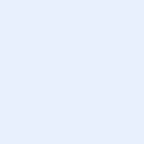 CONSENTIMIENTO EXPRESO CLUBEn aras a dar cumplimiento al Reglamento (UE) 2016/679 del Parlamento Europeo y del Consejo, de 27 de abril de 2016, relativo a la protección de las personas físicas en lo que respecta al tratamiento de datos personales y a la libre circulación de estos datos, y siguiendo las Recomendaciones e Instrucciones emitidas por la Agencia Española de Protección de Datos (A.E.P.D.), SE INFORMA: Los datos de carácter personal solicitados y facilitados por usted, son incorporados un fichero de titularidad privada cuyo responsable y único destinatario es FEDERACIÓN CÁNTABRA DE ESPELEOLOGÍA. Solo serán solicitados aquellos datos estrictamente necesarios para prestar adecuadamente los servicios solicitados, pudiendo ser necesario recoger datos de contacto de terceros, tales como representantes legales, socios…Todos los datos recogidos cuentan con el compromiso de confidencialidad, con las medidas de seguridad establecidas legalmente, y bajo ningún concepto son cedidos o tratados por terceras personas, físicas o jurídicas, sin el previo consentimiento del cliente, tutor o representante legal, salvo en aquellos casos en los que fuere imprescindible para la correcta prestación del servicio. Una vez finalizada la relación entre el Club / Asociación y la Federación los datos serán archivados y conservados, durante un periodo tiempo mínimo de UN AÑO, tras lo cual seguirá archivado o en su defecto serán devueltos íntegramente al cliente o autorizado legal. Los datos que facilito serán incluidos en el Tratamiento denominado Clientes de LA FEDERACIÓN CÁNTABRA DE ESPELEOLOGÍA, con la finalidad de gestión del servicio contratado, emisión de facturas, contacto, seguros federativos..., todas las gestiones relacionadas con los clientes y manifiesto mi consentimiento. También se me ha informado de la posibilidad de ejercitar los derechos de acceso, rectificación, cancelación y oposición, indicándolo por escrito a FEDERACIÓN CÁNTABRA DE ESPELEOLOGÍA con domicilio en AVDA. DEL DEPORTE S/N 39011 SANTANDER, CANTABRIA. Los datos personales sean cedidos por FEDERACIÓN CÁNTABRA DE ESPELEOLOGÍA a las entidades que prestan servicios a la misma.Nombre del Club y/o Asociación: _____________________________________ CIF: ______________ Representante legal: ______________________________________________ DNI: ______________FIRMA: _______________________________NOMBRECARGOintroduzca nombreintroduzca cargointroduzca nombreintroduzca cargointroduzca nombreintroduzca cargointroduzca nombreintroduzca cargointroduzca nombreintroduzca cargointroduzca nombreintroduzca cargointroduzca nombreintroduzca cargo